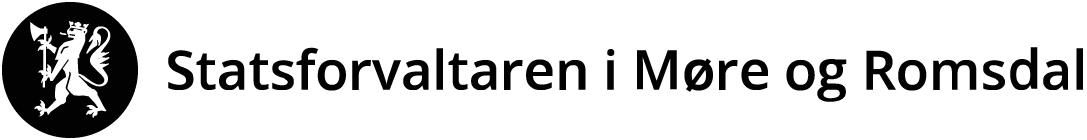 Melding til Statsforvaltaren om verksemd etter forureiningsforskrifta 
kapittel 24: Forurensninger fra asfaltverk Skjemaet skal sendast elektronisk til Statsforvaltaren i Møre og Romsdal, sfmrpost@statsforvalteren.no eller per post til Statsforvaltaren i Møre og Romsdal, Postboks 2025, 6404 Molde.
Lenke til forureiningsforskrifta: http://lovdata.no/dokument/SF/forskrift/2004-06-01-931/KAPITTEL_8-1#KAPITTEL_8-1Rettleiing til meldinga: Dette skjemaet gjeld for mobile og stasjonære asfaltverk med ein produksjonskapasitet på inntil 200 tonn vegmasse per time. Anlegg med produksjon på same stad i inntil 2 år blir rekna som mobilt anlegg. Nye anlegg eller utvidingar/endringar skal i god tid før oppstart/endring sende inn utfylt skjema til Statsforvaltaren. Verksemda kan starte opp/endre/utvide når det er gått 6 veker etter at meldinga er stadfesta motteken av Statsforvaltaren, med mindre Statsforvaltaren bestemmer noko anna. Statsforvaltaren kan på bakgrunn av meldinga pålegge verksemda å søke om løyve etter § 11 i forureiningslova. Opplysningar om verksemdaPlanstatus Dokumentasjon på at verksemda er i samsvar med eventuelle planar etter plan- og bygningslova, skal leggjast ved meldeskjemaet. Planføresegner kan gje føringar blant anna for utforming av anlegg, støy, lukt med meir. ProduksjonsdataMellomlagring av returasfaltPlassering ReinseanleggUtslepp til luft/skorstein StøyHugs vedlegg:Dokumentasjon på at verksemda er i samsvar med eventuelle planar etter plan- og bygningslova.Dato og underskriftNamn på verksemdaGateadressePostadresseKommuneFylke:Fylke:KontaktpersonNamn:e-post:e-post:Tlf:Org. nummer (bedriftsnummer)Gardsnr.Bruksnr.:Bruksnr.:Kartreferanse(UTM- koordinatar)SonebelteNord - SørNord - SørØst - VestKartreferanse(UTM- koordinatar)Etableringsår/byggjeår anlegg: Endra/utvida år:Endra/utvida år:Er lokaliseringa handsama i ein reguleringsplan?Namn på reguleringsplanen og dato for vedtakStasjonært eller mobilt anlegg?Produksjonskapasitet (tonn vegmasse per time)Faktisk produksjon i gjennomsnitt (tonn vegmasse per time)Faktisk døgnproduksjon i gjennomsnitt (tonn vegmasse per døgn)Vil verksemda mellomlagre returasfalt? (ja/nei)Maksimal lagringsmengde?Kva for sikringstiltak er gjort for å hindre avrenning frå lagringsområdet?Eventuell annan informasjon om lagring av returasfaltAvstand til næraste bygning/bustad ellerliknandeType bygning:Oppfyller anlegget krav til avstand i § 24-3?Har verksemda tørketrommel?Type reinseanlegg. Gje nærare omtale. Oppfyller verksemda krav til reinseanlegg i § 24 – 5?Skorsteinshøgd (m)Støvkonsentrasjon skorstein (mg/Nm3)Kva for tiltak vert gjort for å redusere lukt?Har de fått klager på lukt?Har verksemda gjennomført støymålingar?Oppfyller verksemda krav til støy i § 24 – 8? Har de fått klager på støy?Dato for utfylling av skjemaUnderskrift